Demand Letter For Education Loan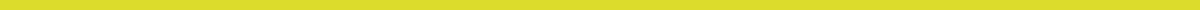 Alex Thompson
456 Maple Street
Chicago, IL 60616
alex.thompson@email.com
(555) 678-1234June 28, 2024Financial Services Department
Bright Future University
789 University Drive
Chicago, IL 60616Re: Demand for Payment of Outstanding Education LoanTo Whom It May Concern,I hope this letter finds you well. I am writing to formally demand the payment of the outstanding education loan balance of $15,000 that is due to Bright Future University.BackgroundDate of Loan Agreement: September 1, 2020Loan Amount: $20,000Loan Purpose: Education expenses for the academic years 2020-2022Current Outstanding Balance: $15,000Current SituationDespite my previous attempts to discuss and resolve this matter, the payment remains outstanding. As of the date of this letter:The outstanding balance on the education loan is $15,000The loan repayment was scheduled to begin on October 1, 2022, and is now over 18 months past dueDemandTherefore, I hereby demand that you:Pay the outstanding balance of $15,000 immediatelyDeadlinePlease take notice that if the above demand is not met by July 12, 2024, I will have no alternative but to pursue all available legal remedies to resolve this matter, including but not limited to reporting the delinquency to credit bureaus and initiating legal action to recover the owed amount.ConsequencesI hope we can resolve this issue without resorting to legal action. However, please be advised that if legal action is necessary, I will seek recovery of all costs and expenses, including attorney's fees.Contact InformationIf you wish to discuss this matter further or have any questions, please do not hesitate to contact me at (555) 678-1234 or alex.thompson@email.com.Thank you for your prompt attention to this matter.Sincerely,Alex Thompson